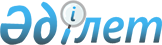 Жарқайың аудандық мәслихаттың 2013 жылғы 23 желтоқсандағы № 5С-30/2 "2014-2016 жылдарға арналған аудандық бюджет туралы" шешіміне өзгерістер енгізу туралы
					
			Күшін жойған
			
			
		
					Ақмола облысы Жарқайың аудандық мәслихатының 2014 жылғы 14 тамыздағы № 5С-36/4 шешімі. Ақмола облысының Әділет департаментінде 2014 жылғы 4 қыркүйекте № 4338 болып тіркелді. Қолданылу мерзімінің аяқталуына байланысты күші жойылды - (Ақмола облысы Жарқайың аудандық мәслихатының 2015 жылғы 8 қаңтардағы № 03-2/3 хатымен)      Ескерту. Қолданылу мерзімінің аяқталуына байланысты күші жойылды - (Ақмола облысы Жарқайың аудандық мәслихатының 08.01.2015 № 03-2/3 хатымен).      РҚАО ескертпесі.

      Құжаттың мәтінінде түпнұсқаның пунктуациясы мен орфографиясы сақталған.

      Қазақстан Республикасының 2008 жылғы 4 желтоқсандағы Бюджет кодексінің 106 бабының 4 тармағына, «Қазақстан Республикасындағы жергілікті мемлекеттік басқару және өзін-өзі басқару туралы» Қазақстан Республикасының 2001 жылғы 23 қаңтардағы Заңының 6 бабының 1 тармағының 1) тармақшасына сәйкес Жарқайың аудандық мәслихаты ШЕШІМ ЕТТІ:



      1. «2014-2016 жылдарға арналған аудандық бюджет туралы» 2013 жылғы 23 желтоқсандағы № 5С-30/2 Жарқайың аудандық мәслихатының (Нормативтік құқықтық актілерінің мемлекеттік тіркеу тізілімінде № 3943 болып тіркелген, 2014 жылғы 17 қаңтарында «Жарқайың тынысы» аудандық газетінде, 2014 жылғы 17 қаңтарында «Целинное знамя» аудандық газетінде жарияланған) шешіміне келесі өзгерістер енгізілсін:



      Көрсетілген шешімнің 1, 7 қосымшалары осы шешімнің 1, 2 қосымшаларына сәйкес жаңа редакцияда баяндалсын.



      2. Осы шешім Ақмола облысының Әділет департаментінде мемлекеттік тіркелген күнінен бастап күшіне енеді және 2014 жылдың 1 қаңтарынан бастап қолданысқа енгізіледі.      Аудандық мәслихат

      сессиясының төрағасы                       Ж.Мыңбаев      Аудандық мәслихаттың

      хатшысы                                    Ұ.Ахметова      «КЕЛІСІЛДІ»      Жарқайың ауданының әкімі                   А.Үйсімбаев

Жарқайың аудандық мәслихатының

2014 жылғы 14 тамыздағы   

№ 5С-36/4 шешіміне      

1 қосымша           Жарқайың аудандық мәслихатының

2013 жылғы 23 желтоқсандағы 

№ 5С-30/2 шешіміне      

1 қосымша           

2014 жылға арналған аудандық бюджет

Жарқайың аудандық мәслихатының

2014 жылғы 14 тамыздағы    

№ 5С-36/4 шешіміне       

2 қосымша            Жарқайың аудандық мәслихатының

2013 жылғы 23 желтоқсандағы 

№ 5С-30/2 шешіміне      

7 қосымша             

2014 жылға арналған аудандық маңызы бар қала, кент, ауыл, ауылдық округтерінің бюджеттік бағдарламалары
					© 2012. Қазақстан Республикасы Әділет министрлігінің «Қазақстан Республикасының Заңнама және құқықтық ақпарат институты» ШЖҚ РМК
				СанатыСанатыСанатыСанатыСома, мың теңгеСыныбыСыныбыСыныбыСома, мың теңгеІшкі сыныбыІшкі сыныбыСома, мың теңгеАтауыСома, мың теңге12345I. Кірістер2 017 600,01Салықтық түсімдер282 159,001Табыс салығы19 868,02Жеке табыс салығы19 868,003Әлеуметтiк салық144 339,01Әлеуметтік салық144 339,004Меншiкке салынатын салықтар97 163,01Мүлiкке салынатын салықтар49 420,03Жер салығы8 327,04Көлiк құралдарына салынатын салық27 628,05Бірыңғай жер салығы11 788,005Тауарларға, жұмыстарға және қызметтерге салынатын iшкi салықтар16 590,02Акциздер2 918,03Табиғи және басқа да ресурстарды пайдаланғаны үшiн түсетiн түсiмдер7 315,04Кәсiпкерлiк және кәсiби қызметтi жүргiзгенi үшiн алынатын алымдар6 357,008Заңдық мәнді іс-әрекеттерді жасағаны және (немесе) оған уәкілеттігі бар мемлекеттік органдар немесе лауазымды адамдар құжаттар бергені үшін алынатын міндетті төлемдер4 199,01Мемлекеттік баж4 199,02Салықтық емес түсiмдер7 497,001Мемлекеттік меншіктен түсетін кірістер5 222,05Мемлекет меншігіндегі мүлікті жалға беруден түсетін кірістер5 220,07Мемлекеттік бюджеттен берілген кредиттер бойынша сыйақылар2,004Мемлекеттік бюджеттен қаржыландырылатын, сондай-ақ Қазақстан Республикасы Ұлттық Банкінің бюджетінен (шығыстар сметасынан) ұсталатын және қаржыландырылатын мемлекеттік мекемелер салатын айыппұлдар, өсімпұлдар, санкциялар, өндіріп алулар2 275,01Мұнай секторы ұйымдарынан түсетін түсімдерді қоспағанда, мемлекеттік бюджеттен қаржыландырылатын, сондай-ақ Қазақстан Республикасы Ұлттық Банкінің бюджетінен (шығыстар сметасынан) ұсталатын және қаржыландырылатын мемлекеттік мекемелер салатын айыппұлдар, өсімпұлдар, санкциялар, өндіріп алулар2 275,03Негізгі капиталды сатудан түсетін түсімдер20 160,003Жердi және материалдық емес активтердi сату20 160,01Жерді сату20 160,04Трансферттердің түсімдері1 707 784,002Мемлекеттiк басқарудың жоғары тұрған органдарынан түсетiн трансферттер1 707 784,02Облыстық бюджеттен түсетін трансферттер1 707 784,0Функционалдық топФункционалдық топФункционалдық топФункционалдық топСомаБюджеттік бағдарламалардың әкімшісіБюджеттік бағдарламалардың әкімшісіБюджеттік бағдарламалардың әкімшісіСомаБағдарламаБағдарламаСомаАтауыСома12345II. Шығындар2 042 566,401Жалпы сипаттағы мемлекеттiк қызметтер233 089,5112Аудан (облыстық маңызы бар қала) мәслихатының аппараты14 388,0001Аудан (облыстық маңызы бар қала) мәслихатының қызметін қамтамасыз ету жөніндегі қызметтер14 121,0003Мемлекеттік органның күрделі шығыстары267,0122Аудан (облыстық маңызы бар қала) әкімінің аппараты60 676,8001Аудан (облыстық маңызы бар қала) әкімінің қызметін қамтамасыз ету жөніндегі қызметтер59 881,8003Мемлекеттік органның күрделі шығыстары795,0123Қаладағы аудан, аудандық маңызы бар қала, кент, ауыл, ауылдық округ әкімінің аппараты136 081,0001Қаладағы аудан, аудандық маңызы бар қала, кент, ауыл, ауылдық округ әкімінің қызметін қамтамасыз ету жөніндегі қызметтер134 081,0022Мемлекеттік органның күрделі шығыстары2 000,0459Ауданның (облыстық маңызы бар қаланың) экономика және қаржы бөлімі21 943,7001Ауданның (облыстық маңызы бар қаланың) экономикалық саясаттың қалыптастыру мен дамыту, мемлекеттік жоспарлау, бюджеттік атқару және коммуналдық меншігін басқару саласындағы мемлекеттік саясатты іске асыру жөніндегі қызметтер21 262,0003Салық салу мақсатында мүлікті бағалауды жүргізу206,4010Жекешелендіру, коммуналдық меншікті басқару, жекешелендіруден кейінгі қызмет және осыған байланысты дауларды реттеу200,0015Мемлекеттік органның күрделі шығыстары275,302Қорғаныс2 639,2122Аудан (облыстық маңызы бар қала) әкімінің аппараты2 639,2005Жалпыға бірдей әскери міндетті атқару шеңберіндегі іс-шаралар2 287,0006Аудан (облыстық маңызы бар қала) ауқымындағы төтенше жағдайлардың алдын алу және оларды жою192,2007Аудандық (қалалық) ауқымдағы дала өрттерінің, сондай-ақ мемлекеттік өртке қарсы қызмет органдары құрылмаған елді мекендерде өрттердің алдын алу және оларды сөндіру жөніндегі іс-шаралар160,003Қоғамдық тәртіп, қауіпсіздік, құқықтық, сот, қылмыстық- атқару қызметі2 143,0492Ауданның (облыстық маңызы бар қаланың) тұрғын үй коммуналдық шаруашылығы, жолаушылар көлігі, автомобиль жолдары және тұрғын үй инспекциясы бөлімі2 143,0021Елдi мекендерде жол қозғалысы қауiпсiздiгін қамтамасыз ету2 143,004Бiлiм беру1 276 856,0464Ауданның (облыстық маңызы бар қаланың) білім бөлімі1 276 856,0001Жергілікті деңгейде білім беру саласындағы мемлекеттік саясатты іске асыру жөніндегі қызметтер12 587,0003Жалпы білім беру956 544,0005Ауданның (облыстық маңызы бар қаланың) мемлекеттiк бiлiм беру мекемелер үшiн оқулықтар мен оқу-әдістемелік кешендерді сатып алу және жеткiзу11 869,0006Балаларға қосымша білім беру24 048,0009Мектепке дейінгі тәрбие мен оқыту ұйымдарының қызметін қамтамасыз ету164 983,0012Мемлекеттік органның күрделі шығыстары90,0015Жетім баланы (жетім балаларды) және ата-аналарының қамқорынсыз қалған баланы (балаларды) күтіп-ұстауға қамқоршыларға (қорғаншыларға) ай сайынға ақшалай қаражат төлемі10 031,0040Мектепке дейінгі білім беру ұйымдарында мемлекеттік білім беру тапсырысын іске асыруға34 294,0067Ведомстволық бағыныстағы мемлекеттік мекемелерінің және ұйымдарының күрделі шығыстары62 410,006Әлеуметтiк көмек және әлеуметтiк қамсыздандыру66 599,1451Ауданның (облыстық маңызы бар қаланың) жұмыспен қамту және әлеуметтік бағдарламалар бөлімі66 515,1001Жергілікті деңгейде халық үшін әлеуметтік бағдарламаларды жұмыспен қамтуды қамтамасыз етуді іске асыру саласындағы мемлекеттік саясатты іске асыру жөніндегі қызметтер17 985,0002Жұмыспен қамту бағдарламасы10 835,0005Мемлекеттік атаулы әлеуметтік көмек2 724,0006Тұрғын үйге көмек көрсету662,0007Жергілікті өкілетті органдардың шешімі бойынша мұқтаж азаматтардың жекелеген топтарына әлеуметтік көмек9 845,0010Үйден тәрбиеленіп оқытылатын мүгедек балаларды материалдық қамтамасыз ету298,0011Жәрдемақыларды және басқа да әлеуметтік төлемдерді есептеу, төлеу мен жеткізу бойынша қызметтерге ақы төлеу332,0014Мұқтаж азаматтарға үйде әлеуметтiк көмек көрсету7 353,001618 жасқа дейінгі балаларға мемлекеттік жәрдемақылар5 076,0017Мүгедектерді оңалту жеке бағдарламасына сәйкес, мұқтаж мүгедектерді міндетті гигиеналық құралдармен және ымдау тілі мамандарының қызмет көрсетуін, жеке көмекшілермен қамтамасыз ету2 490,0021Мемлекеттік органның күрделі шығыстары130,0023Жұмыспен қамту орталықтарының қызметін қамтамасыз ету682,1025Өрлеу жобасы бойынша келісілген қаржылай көмекті енгізу8 103,0492Ауданның (облыстық маңызы бар қаланың) тұрғын үй коммуналдық шаруашылығы, жолаушылар көлігі, автомобиль жолдары және тұрғын үй инспекциясы бөлімі84,0050Мүгедектердің құқықтарын қамтамасыз ету және өмір сүру сапасын жақсарту жөніндегі іс-шаралар жоспарын іске асыру84,007Тұрғын үй-коммуналдық шаруашылық137 802,6123Қаладағы аудан, аудандық маңызы бар қала, кент, ауыл, ауылдық округ әкімінің аппараты20 880,0008Елді мекендердегі көшелерді жарықтандыру6 965,0010Жерлеу орындарын ұстау және туыстары жоқ адамдарды жерлеу1 167,0011Елді мекендерді абаттандыру мен көгалдандыру12 748,0467Ауданның (облыстық маңызы бар қаланың) құрылыс бөлімі70 941,0058Елді мекендердегі сумен жабдықтау және су бұру жүйелерін дамыту70 941,0492Ауданның (облыстық маңызы бар қаланың) тұрғын үй коммуналдық шаруашылығы, жолаушылар көлігі, автомобиль жолдары және тұрғын үй инспекциясы бөлімі45 981,6003Мемлекеттік тұрғын үй қорын сақтауды ұйымдастыру2 576,0011Шағын қалаларды жылумен жабдықтауды үздіксіз қамтамасыз ету23 629,0012Сумен жабдықтау және су бұру жүйесінің жұмыс істеуі6 641,0016Елдi мекендердiң санитариясын қамтамасыз ету3 309,0018Елдi мекендердi абаттандыру және көгалдандыру3 815,0026Ауданның (облыстық маңызы бар қаланың) коммуналдық меншігіндегі жылу желілерін пайдалануды ұйымдастыру4 511,6033Инженерлік коммуникациялық инфрақұрылымды жобалау, дамыту, жайластыру және (немесе) сатып алу1 500,008Мәдениет, спорт, туризм және ақпараттық кеңістiк170 513,7455Ауданның (облыстық маңызы бар қаланың) мәдениет және тілдерді дамыту бөлімі71 521,7001Жергілікті деңгейде тілдерді және мәдениетті дамыту саласындағы мемлекеттік саясатты іске асыру жөніндегі қызметтер5 912,0003Мәдени-демалыс жұмысын қолдау40 735,0006Аудандық (қалалық) кiтапханалардың жұмыс iстеуi19 352,0007Мемлекеттік тілді және Қазақстан халықтарының басқа да тілдерін дамыту5 522,7456Ауданның (облыстық маңызы бар қаланың) ішкі саясат бөлімі30 108,0001Жергілікті деңгейде ақпарат, мемлекеттілікті нығайту және азаматтардың әлеуметтік сенімділігін қалыптастыру саласында мемлекеттік саясатты іске асыру жөніндегі қызметтер7 081,0002Газеттер мен журналдар арқылы мемлекеттік ақпараттық саясатты жүргізу жөніндегі қызметтер9 383,0003Жастар саясаты саласында іс-шараларды іске асыру5 586,0005Телерадио хабарларын тарату арқылы мемлекеттік ақпараттық саясатты жүргізу жөніндегі қызметтер7 208,0032Ведомстволық бағыныстағы мемлекеттік мекемелерінің және ұйымдарының күрделі шығыстары850,0465Ауданның (облыстық маңызы бар қаланың) дене шынықтыру және спорт бөлімі17 584,0001Жергілікті деңгейде дене шынықтыру және спорт саласындағы мемлекеттік саясатты іске асыру жөніндегі қызметтер8 254,0006Аудандық (облыстық маңызы бар қалалық) деңгейде спорттық жарыстар өткiзу4 189,0007Әртүрлi спорт түрлерi бойынша аудан (облыстық маңызы бар қала) құрама командаларының мүшелерiн дайындау және олардың облыстық спорт жарыстарына қатысуы5 141,0467Ауданның (облыстық маңызы бар қаланың) құрылыс бөлімі51 300,0008Спорт объектілерін дамыту51 300,010Ауыл, су, орман, балық шаруашылығы, ерекше қорғалатын табиғи аумақтар, қоршаған ортаны және жануарлар дүниесін қорғау, жер қатынастары67 596,0459Ауданның (облыстық маңызы бар қаланың) экономика және қаржы бөлімі3 494,0099Мамандардың әлеуметтік көмек көрсетуі жөніндегі шараларды іске асыру3 494,0462Ауданның (облыстық маңызы бар қаланың) ауыл шаруашылығы бөлімі16 270,0001Жергілікті деңгейде ауыл шаруашылығы саласындағы мемлекеттік саясатты іске асыру жөніндегі қызметтер16 058,0006Мемлекеттік органның күрделі шығыстары212,0463Ауданның (облыстық маңызы бар қаланың) жер қатынастары бөлімі9 298,0001Аудан (облыстық маңызы бар қала) аумағында жер қатынастарын реттеу саласындағы мемлекеттік саясатты іске асыру жөніндегі қызметтер8 234,0004Жердi аймақтарға бөлу жөнiндегi жұмыстарды ұйымдастыру1 064,0473Ауданның (облыстық маңызы бар қаланың) ветеринария бөлімі38 534,0001Жергілікті деңгейде ветеринария саласындағы мемлекеттік саясатты іске асыру жөніндегі қызметтер8 087,0006Ауру жануарларды санитарлық союды ұйымдастыру864,0007Қаңғыбас иттер мен мысықтарды аулауды және жоюды ұйымдастыру990,0008Алып қойылатын және жойылатын ауру жануарлардың, жануарлардан алынатын өнімдер мен шикізаттың құнын иелеріне өтеу765,0009Жануарлардың энзоотиялық аурулары бойынша ветеринариялық іс-шараларды жүргізу1 168,0010Ауыл шаруашылығы жануарларын сәйкестендіру жөніндегі іс-шараларды өткізу771,0011Эпизоотияға қарсы іс-шаралар жүргізу25 889,011Өнеркәсіп, сәулет, қала құрылысы және құрылыс қызметі15 951,0467Ауданның (облыстық маңызы бар қаланың) құрылыс бөлімі7 093,0001Жергілікті деңгейде құрылыс саласындағы мемлекеттік саясатты іске асыру жөніндегі қызметтер7 093,0468Ауданның (облыстық маңызы бар қаланың) сәулет және қала құрылысы бөлімі8 858,0001Жергілікті деңгейде сәулет және қала құрылысы саласындағы мемлекеттік саясатты іске асыру жөніндегі қызметтер5 217,0003Аудан аумағында қала құрылысын дамыту схемаларын және елді мекендердің бас жоспарларын әзірлеу3 641,012Көлiк және коммуникация41 499,0123Қаладағы аудан, аудандық маңызы бар қала, кент, ауыл, ауылдық округ әкімінің аппараты9 399,0013Аудандық маңызы бар қалаларда, кенттерде, ауылдарда, ауылдық округтерде автомобиль жолдарының жұмыс істеуін қамтамасыз ету9 399,0492Ауданның (облыстық маңызы бар қаланың) тұрғын үй коммуналдық шаруашылығы, жолаушылар көлігі, автомобиль жолдары және тұрғын үй инспекциясы бөлімі32 100,0023Автомобиль жолдарының жұмыс істеуін қамтамасыз ету30 900,0037Әлеуметтік маңызы бар қалалық (ауылдық), қала маңындағы және ауданішілік қатынастар бойынша жолаушылар тасымалдарын субсидиялау1 200,013Басқалар26 914,9123Қаладағы аудан, аудандық маңызы бар қала, кент, ауыл, ауылдық округ әкімінің аппараты8 016,9040"Өңірлерді дамыту" бағдарламасы шеңберінде өңірлерді экономикалық дамытуға жәрдемдесу бойынша шараларды іске асыру8 016,9459Ауданның (облыстық маңызы бар қаланың) экономика және қаржы бөлімі6 196,0012Ауданның (облыстық маңызы бар қаланың) жергілікті атқарушы органының резерві6 196,0492Ауданның (облыстық маңызы бар қаланың) тұрғын үй коммуналдық шаруашылығы, жолаушылар көлігі, автомобиль жолдары және тұрғын үй инспекциясы бөлімі8 075,0001Жергілікті деңгейде тұрғын үй-коммуналдық шаруашылық, жолаушылар көлігі, автомобиль жолдары және тұрғын үй инспекциясы саласындағы мемлекеттік саясатты іске асыру жөніндегі қызметтер7 945,0013Мемлекеттік органның күрделі шығыстары130,0494Ауданның (облыстық маңызы бар қаланың) кәсіпкерлік және өнеркәсіп бөлімі4 627,0001Жергілікті деңгейде кәсіпкерлікті және өнеркәсіпті дамыту саласындағы мемлекеттік саясатты іске асыру жөніндегі қызметтер4 467,0006Кәсіпкерлік қызметті қолдау160,014Борышқа қызмет көрсету2,0459Ауданның (облыстық маңызы бар қаланың) экономика және қаржы бөлімі2,0021Жергілікті атқарушы органдардың облыстық бюджеттен қарыздар бойынша сыйақылар мен өзге де төлемдерді төлеу бойынша борышына қызмет көрсету2,015Трансферттер960,4459Ауданның (облыстық маңызы бар қаланың) экономика және қаржы бөлімі960,4006Нысаналы пайдаланылмаған (толық пайдаланылмаған) трансферттерді қайтару960,4III. Таза бюджеттiк кредит беру7 836,0Бюджеттік кредиттер8 334,010Ауыл, су, орман, балық шаруашылығы, ерекше қорғалатын табиғи аумақтар, қоршаған ортаны және жануарлар дүниесін қорғау, жер қатынастары8 334,0459Ауданның (облыстық маңызы бар қаланың) экономика және қаржы бөлімі8 334,0018Мамандарды әлеуметтік қолдау шараларын іске асыруға берілетін бюджеттік кредиттер8 334,0Бюджеттік кредиттерді өтеу498,05Бюджеттік кредиттерді өтеу498,001Бюджеттік кредиттерді өтеу498,01Мемлекеттік бюджеттен берілген бюджеттік кредиттерді өтеу498,0IV. Қаржы активтерiмен жасалатын операциялар бойынша сальдо0,0Қаржы активтерiн сатып алу0,0V. Бюджет тапшылығы (профицит)-32 802,4VI. Бюджет тапшылығын қаржыландыру (профицитті пайдалану)32 802,47Қарыздар түсімі8 334,001Мемлекеттік ішкі қарыздар8 334,02Қарыз алу келісім-шарттары8 334,016Қарыздарды өтеу498,0459Ауданның (облыстық маңызы бар қаланың) экономика және қаржы бөлімі498,0005Жергілікті атқарушы органның жоғары тұрған бюджет алдындағы борышын өтеу498,08Бюджет қаражаттарының пайдаланылатын қалдықтары24 966,401Бюджет қаражатының қалдықтары24 966,41Бюджет қаражатының бос қалдықтары24 966,4Функционалдық топФункционалдық топФункционалдық топФункционалдық топСома, мың теңгеБюджеттік бағдарламалардың әкімшісіБюджеттік бағдарламалардың әкімшісіБюджеттік бағдарламалардың әкімшісіСома, мың теңгеБағдарламаБағдарламаСома, мың теңгеАтауыСома, мың теңге1234501Жалпы сипаттағы мемлекеттiк қызметтер136 081,0123Қаладағы аудан, аудандық маңызы бар қала, кент, ауыл, ауылдық округ әкімінің аппараты136 081,0001Қаладағы аудан, аудандық маңызы бар қала, кент, ауыл, ауылдық округ әкімінің қызметін қамтамасыз ету жөніндегі қызметтер134 081,0Державин қаласы әкімінің аппараты18 506,0Жарқайың ауданы Бірсуат ауылдық округі әкімінің аппараты6 976,0Жарқайың ауданы Уәлихан ауылдық округі әкімінің аппараты7 128,0Жарқайың ауданы Гастелло ауылдық округі әкімінің аппараты7 324,0Жарқайың ауданы Далабай ауылдық округі әкімінің аппараты6 329,0Жарқайың ауданы Жаңадала ауылдық округі әкімінің аппараты11 545,0Жарқайың ауданы Костычево ауылдық округі әкімінің аппараты7 505,0Жарқайың ауданы Құмсуат ауылдық округі әкімінің аппараты7 505,0Жарқайың ауданы Львовский ауылдық округі әкімінің аппараты6 223,0Жарқайың ауданы Нахимов ауылдық округі әкімінің аппараты7 557,0Жарқайың ауданы Отрадный ауылдық округі әкімінің аппараты7 053,0Жарқайың ауданы Пригородный ауылдық округі әкімінің аппараты6 984,0Жарқайың ауданы Пятигорский ауылдық округі әкімінің аппараты6 865,0Жарқайың ауданы Тасөткел ауылдық округі әкімінің аппараты6 959,0Жарқайың ауданы Тассуат ауылдық округі әкімінің аппараты6 243,0Жарқайың ауданы Үшқарасу ауылдық округі әкімінің аппараты6 513,0Жарқайың ауданы Шойындыкөл ауылдық округі әкімінің аппараты6 866,0022Мемлекеттік органның күрделі шығыстары2 000,0Жарқайың ауданы Бірсуат ауылдық округі әкімінің аппараты125,0Жарқайың ауданы Уәлихан ауылдық округі әкімінің аппараты125,0Жарқайың ауданы Гастелло ауылдық округі әкімінің аппараты125,0Жарқайың ауданы Далабай ауылдық округі әкімінің аппараты125,0Жарқайың ауданы Жаңадала ауылдық округі әкімінің аппараты125,0Жарқайың ауданы Костычево ауылдық округі әкімінің аппараты125,0Жарқайың ауданы Құмсуат ауылдық округі әкімінің аппараты125,0Жарқайың ауданы Львовский ауылдық округі әкімінің аппараты125,0Жарқайың ауданы Нахимов ауылдық округі әкімінің аппараты125,0Жарқайың ауданы Отрадный ауылдық округі әкімінің аппараты125,0Жарқайың ауданы Пригородный ауылдық округі әкімінің аппараты125,0Жарқайың ауданы Пятигорский ауылдық округі әкімінің аппараты125,0Жарқайың ауданы Тасөткел ауылдық округі әкімінің аппараты125,0Жарқайың ауданы Тассуат ауылдық округі әкімінің аппараты125,0Жарқайың ауданы Үшқарасу ауылдық округі әкімінің аппараты125,0Жарқайың ауданы Шойындыкөл ауылдық округі әкімінің аппараты125,007Тұрғын үй-коммуналдық шаруашылық20 880,0123Қаладағы аудан, аудандық маңызы бар қала, кент, ауыл, ауылдық округ әкімінің аппараты20 880,0008Елді мекендердегі көшелерді жарықтандыру6 965,0Державин қаласы әкімінің аппараты5 909,0Жарқайың ауданы Уәлихан ауылдық округі әкімінің аппараты101,0Жарқайың ауданы Гастелло ауылдық округі әкімінің аппараты160,0Жарқайың ауданы Жаңадала ауылдық округі әкімінің аппараты107,0Жарқайың ауданы Костычево ауылдық округі әкімінің аппараты300,0Жарқайың ауданы Құмсуат ауылдық округі әкімінің аппараты60,0Жарқайың ауданы Пригородный ауылдық округі әкімінің аппараты107,0Жарқайың ауданы Пятигорский ауылдық округі әкімінің аппараты107,0Жарқайың ауданы Үшқарасу ауылдық округі әкімінің аппараты114,0010Жерлеу орындарын ұстау және туыстары жоқ адамдарды жерлеу1 167,0Державин қаласы әкімінің аппараты1 167,0011Елді мекендерді абаттандыру мен көгалдандыру12 748,0Державин қаласы әкімінің аппараты7 151,0Жарқайың ауданы Бірсуат ауылдық округі әкімінің аппараты429,0Жарқайың ауданы Уәлихан ауылдық округі әкімінің аппараты553,0Жарқайың ауданы Гастелло ауылдық округі әкімінің аппараты506,0Жарқайың ауданы Далабай ауылдық округі әкімінің аппараты230,0Жарқайың ауданы Жаңадала ауылдық округі әкімінің аппараты428,0Жарқайың ауданы Костычево ауылдық округі әкімінің аппараты430,0Жарқайың ауданы Құмсуат ауылдық округі әкімінің аппараты272,0Жарқайың ауданы Львовский ауылдық округі әкімінің аппараты239,0Жарқайың ауданы Нахимов ауылдық округі әкімінің аппараты367,0Жарқайың ауданы Отрадный ауылдық округі әкімінің аппараты490,0Жарқайың ауданы Пригородный ауылдық округі әкімінің аппараты494,0Жарқайың ауданы Пятигорский ауылдық округі әкімінің аппараты348,0Жарқайың ауданы Тасөткел ауылдық округі әкімінің аппараты233,0Жарқайың ауданы Тассуат ауылдық округі әкімінің аппараты245,0Жарқайың ауданы Үшқарасу ауылдық округі әкімінің аппараты198,0Жарқайың ауданы Шойындыкөл ауылдық округі әкімінің аппараты135,012Көлiк және коммуникация9 399,0123Қаладағы аудан, аудандық маңызы бар қала, кент, ауыл, ауылдық округ әкімінің аппараты9 399,0013Аудандық маңызы бар қалаларда, кенттерде, ауылдарда, ауылдық округтерде автомобиль жолдарының жұмыс істеуін қамтамасыз ету9 399,0Державин қаласы әкімінің аппараты7 404,0Жарқайың ауданы Бірсуат ауылдық округі әкімінің аппараты607,0Жарқайың ауданы Жаңадала ауылдық округі әкімінің аппараты300,0Жарқайың ауданы Тасөткел ауылдық округі әкімінің аппараты281,0Жарқайың ауданы Үшқарасу ауылдық округі әкімінің аппараты200,0Жарқайың ауданы Шойындыкөл ауылдық округі әкімінің аппараты607,013Басқалар8 016,9123Қаладағы аудан, аудандық маңызы бар қала, кент, ауыл, ауылдық округ әкімінің аппараты8 016,9040"Өңірлерді дамыту" бағдарламасы шеңберінде өңірлерді экономикалық дамытуға жәрдемдесу бойынша шараларды іске асыру8 016,9Жарқайың ауданы Бірсуат ауылдық округі әкімінің аппараты430,0Жарқайың ауданы Уәлихан ауылдық округі әкімінің аппараты700,0Жарқайың ауданы Гастелло ауылдық округі әкімінің аппараты430,0Жарқайың ауданы Далабай ауылдық округі әкімінің аппараты430,0Жарқайың ауданы Жаңадала ауылдық округі әкімінің аппараты1 019,9Жарқайың ауданы Костычево ауылдық округі әкімінің аппараты430,0Жарқайың ауданы Құмсуат ауылдық округі әкімінің аппараты430,0Жарқайың ауданы Львовский ауылдық округі әкімінің аппараты430,0Жарқайың ауданы Нахимов ауылдық округі әкімінің аппараты430,0Жарқайың ауданы Отрадный ауылдық округі әкімінің аппараты735,0Жарқайың ауданы Пригородный ауылдық округі әкімінің аппараты430,0Жарқайың ауданы Пятигорский ауылдық округі әкімінің аппараты430,0Жарқайың ауданы Тасөткел ауылдық округі әкімінің аппараты402,0Жарқайың ауданы Тассуат ауылдық округі әкімінің аппараты430,0Жарқайың ауданы Үшқарасу ауылдық округі әкімінің аппараты430,0Жарқайың ауданы Шойындыкөл ауылдық округі әкімінің аппараты430,0